Мастер-класс  по обмену и распространению передового педагогического опыта.                  Соболева Татьяна Васильевна                     Тверская область г.Кимры                   МДОУ Д/С №19Тема: Мастер-класс «Стружка  от карандаша, очень даже хороша» Цель: Расширить представления об изделиях  из древесины, их свойствах, сообщить сведенья о применении карандашной стружки в апплекации.Задачи: Обучение участников конкретным навыком  и способам достижения намеченных результатов. Обучать навыком коллективной работы, развивать творческие способности.Для создания шедевра вам понадобится:Листы белой бумаги, клей-карандаш или клей ПВА с кистью, ткань для удаления остатков клей, цветные карандаши, ручки и фломастеры для рисования, точилка и стружка от цветных карандашей, произвольный процесс.Техника работы  со стружкой от карандашей :Выбираем понравившийся образ и делаем макет на листке бумаги;Сортируем длинные красивые стружки от цветных карандашей по цвету и длине.;Наносим клей на необходимый участок;Прижимаем стружку к месту с клеем, вытираем излишки клея, если они появились;Итоговую работу помещаем под стекло или накрываем любым другим прессом, который будет легко отделим от работы с остатками клея;Чтобы освоить новую технику творчества, лучше начать с простых и небольших работ, постепенно увеличивая сложность. Отдельные детали изображения можно выполнить в другой технике: нарисовать или вырезать из цветной бумаги. Итак, учимся осознавать знакомый образ посредством выкладывания изображения из карандашной стружки на горизонтальной плоскости.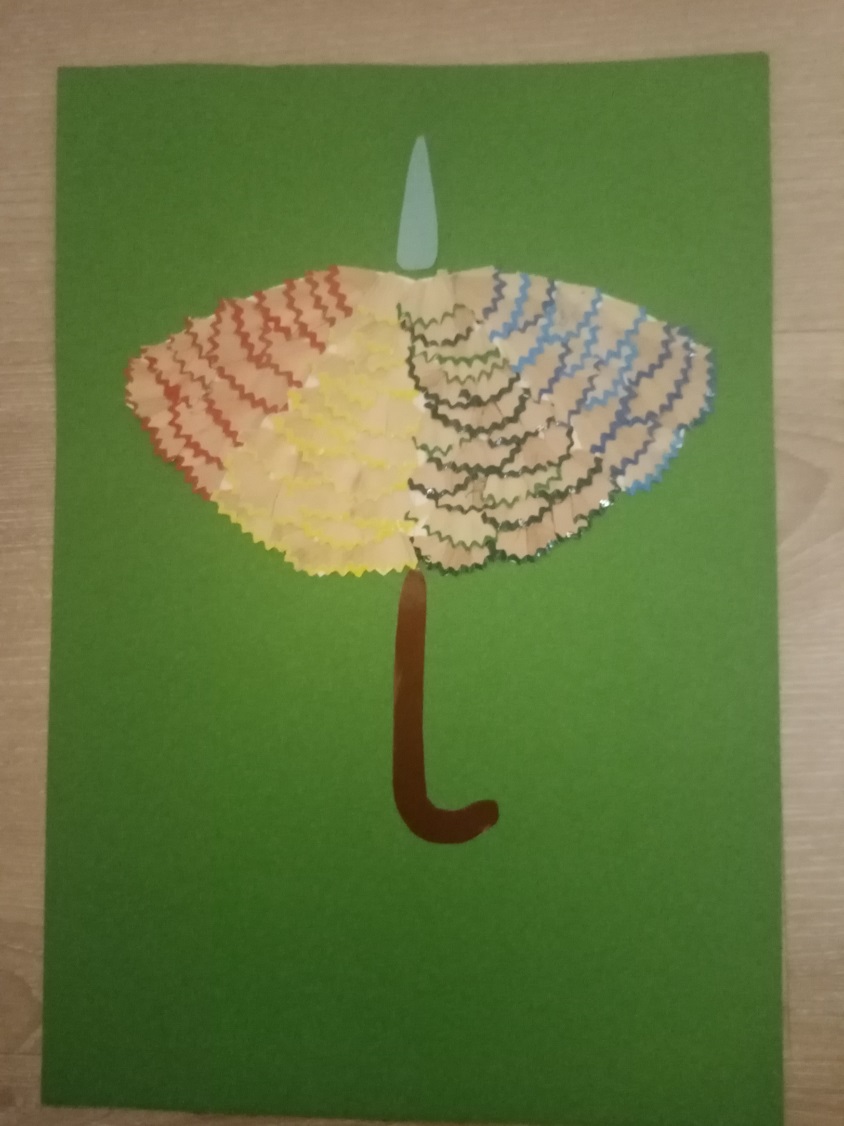 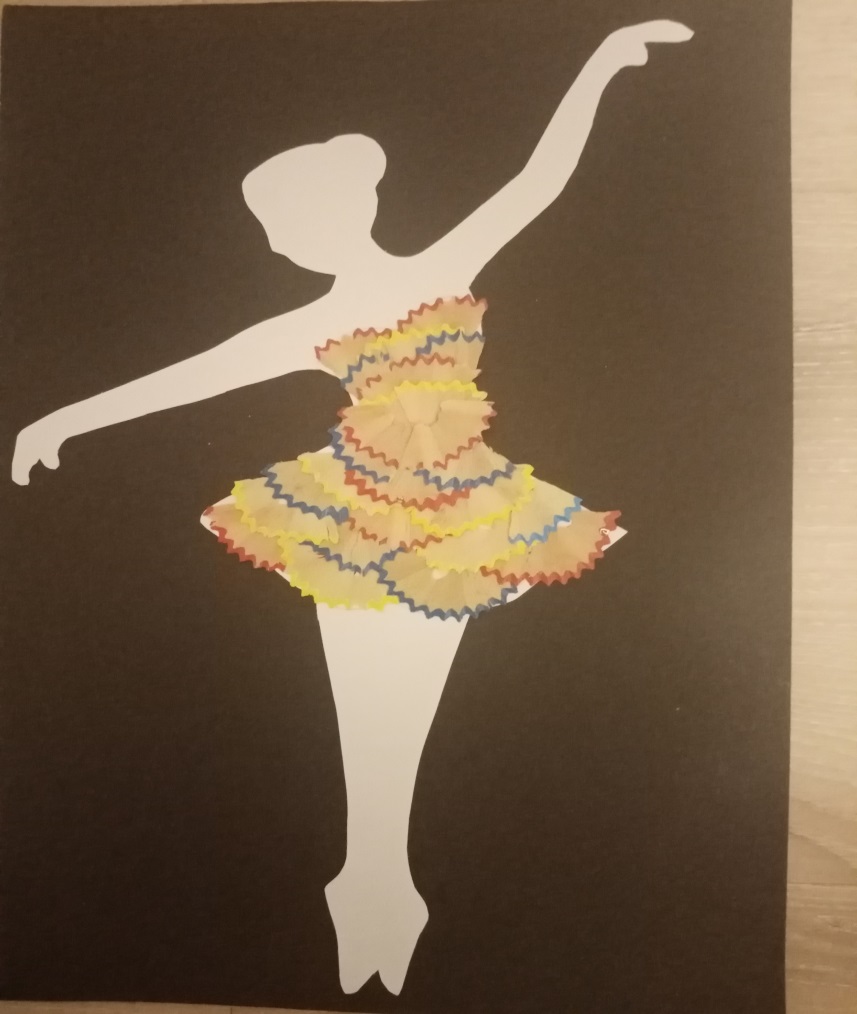 